Nom : ……………………………………….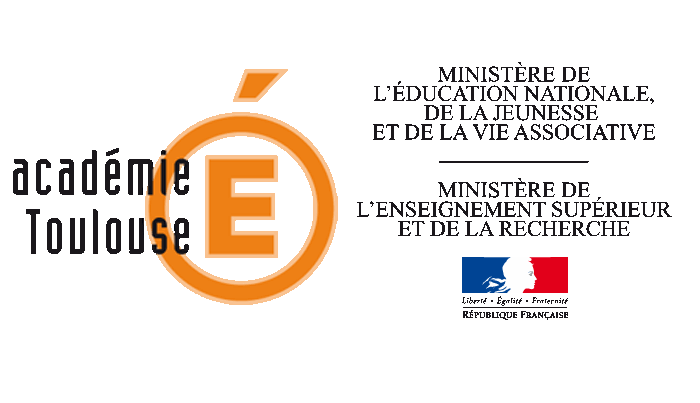 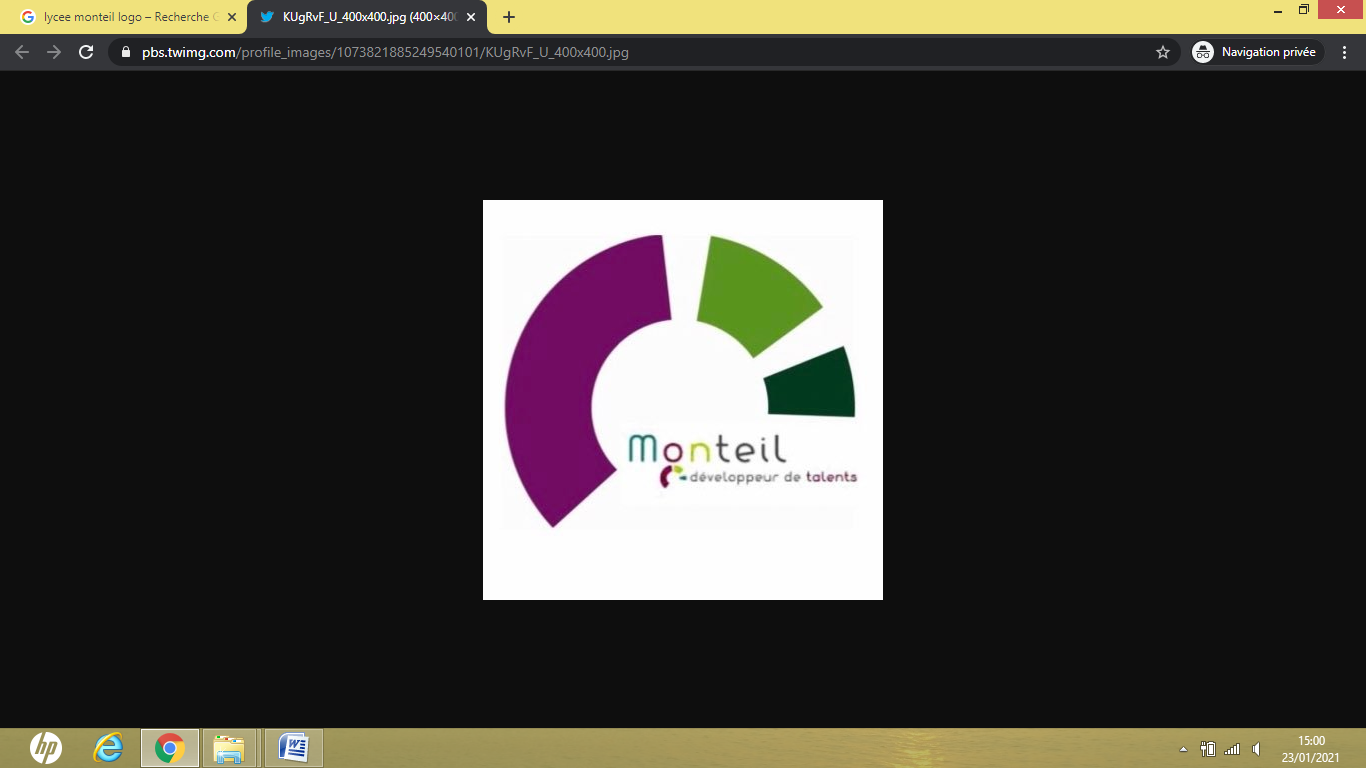 Prénom : ……………………………………Date : ……………………………………….CAPElectrotechnique Energie et Equipements CommunicantsEpreuve EP3Maintenance de tout ou partie d’un ouvrage électrique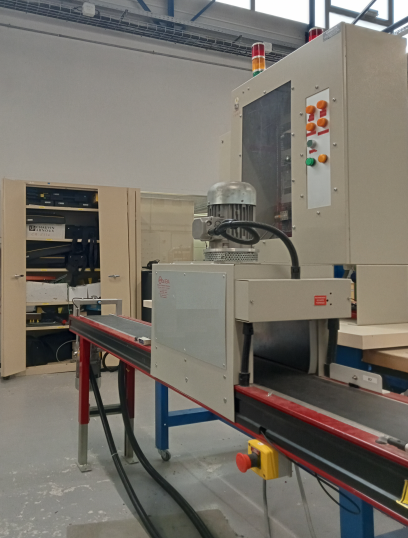 TAPIS ROULANTMaintenance préventiveContexte professionnel :On vous demande de réaliser la maintenance préventive du système TAPIS ROULANTPour cela, vous aller changer le relais KA2 et modifier sa temporisation à 20s.ACTIVITE 1Dans un premier temps, prenez connaissance du dossier du système en localisant sur l’implantation et le schéma électrique le relais KA2. Vous informerez oralement votre professeur !Le matériel électrique à remplacer est identifié.         oui    nonCompléter le tableau suivant afin d’identifier les informations du matériel défectueux.Identifier en suite les risques professionnels afin de prévoir les mesures de prévention adaptées.Indiquer les mesures prises :____________________________________________________________________________________________________________________________________________________________________________________________________________________________________________________________________________________________________________________________________________________________________________________________________________________________________________________________________________________ACTIVITE 2Sélectionner dans le magasin le nouvel appareil à remplacer, en informer votre professeur.Compléter le tableau suivant afin d’identifier les informations du matériel choisi.Le matériel électrique de remplacement est correctement choisi.     oui    nonConsigner l’installation, en informer votre professeur.Maintenant, vous pouvez réaliser le remplacement du matériel électrique. Déposer le matériel électrique défectueux et le remplacer par le matériel choisi. Adapter si besoin l’implantation du matériel.Réaliser le schéma électrique représentatif de l’intervention :ACTIVITE 3Avez-vous un réglage à effectuer ?          oui    nonSi oui, lequel ? _____________________________________________________________________________________________________________________________________________________________________________________________________________________Contrôle visuel de l’installation.   Assurez-vous que le système est « hors tension » pour réaliser les contrôles suivants.ACTIVITE 4Un électricien exécutant habilité B1V est autorisé à réaliser des tests au voisinage de la tension. Il doit obligatoirement se munir avant toute intervention des équipements de protection individuelle (EPI).Vous effectuerez ces essais en présence de votre formateurMesures sous tension de l’installation.   Si Les étapes précédentes sont validées, l’armoire est fermée et verrouillée. Les EPI ne sont plus utilisés. L’essai total de l’installation peut être réalisé.Contrôle du fonctionnement de l’installation.   Expliquer oralement à votre professeur votre intervention et valider le fonctionnement du système. FICHE D’EVALUATIONTaches professionnelles :Taches professionnelles :TA4.1Réaliser une opération de maintenance préventiveTA5.1Echanger sur le déroulement des opérations, expliquer le fonctionnement de l'installation à l'interne et à l'externeCompétences développées :Compétences développées :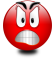 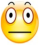 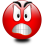 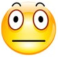 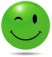 C05Valider le fonctionnement de l’installationC06Remplacer un matériel électriqueC09Communiquer avec le client / usager sur l'opérationMarque et référence :______________________________________________________________Désignation et caractéristique :________________________________________________________________Marque et référence :______________________________________________________________Désignation et caractéristique :________________________________________________________________VERIFICATION PAR EXAMEN. (à faire avant la mise sous tension)ConformeNonConformePrécisions éventuelles, méthode employéeLe matériel implanté est celui mentionné sur les documents ou schémasLa tension des appareils est égale à la tension d’utilisation.Sectionnement coupant tous les conducteurs, neutre y compris.Protection pour chaque circuitRéglages des appareils de protectionType des fusibles, des disjoncteursAppareillage avec IP2X minimumSection des conducteurs adaptée aux protections et aux longueursRéalisation des connexions des conducteurs de bonne qualitéAppareil utiliséPoints de testValeur attendueValeur mesuréeConformité Arrivée bornier sur l’installation oui    nonEn amont du matériel remplacé oui    nonEn aval du matériel remplacé oui    nonTension moteur oui    nonCourant moteur oui    nonACTIVITES & TACHES à REALISERETRE CAPABLE DEACTIVITES & TACHES à REALISERETRE CAPABLE DECRITERES D’EVALUATIONEVALUATIONEVALUATIONEVALUATIONEVALUATIONACTIVITES & TACHES à REALISERETRE CAPABLE DEACTIVITES & TACHES à REALISERETRE CAPABLE DECRITERES D’EVALUATIONTSSITIRespecter les Instructions Permanentes de Sécurité (IPS). Utiliser les Equipements de Protection Individuelle (EPI) à bon escient.Respecter les Instructions Permanentes de Sécurité (IPS). Utiliser les Equipements de Protection Individuelle (EPI) à bon escient.Instructions permanentes de sécurité respectées.Equipements de Protection Individuelle (EPI) utilisés à bon escient.211 erreur0A3 : MISE EN SERVICE – A5 : COMMUNIQUERA3 : MISE EN SERVICE – A5 : COMMUNIQUERA3 : MISE EN SERVICE – A5 : COMMUNIQUERA3 : MISE EN SERVICE – A5 : COMMUNIQUERA3 : MISE EN SERVICE – A5 : COMMUNIQUERA3 : MISE EN SERVICE – A5 : COMMUNIQUERA3 : MISE EN SERVICE – A5 : COMMUNIQUERT4.1Le matériel électrique à remplacer est identifié.Le matériel électrique à remplacer est correctement déposé.Le matériel électrique de remplacement est correctement choisi.Le matériel électrique de remplacement est correctement installé.Le fonctionnement est vérifié après rétablissement des énergies.Informations correctement recueillies et consignées dans le bon d’intervention (référence, principales caractéristiques électriques).211 erreur0T4.1Le matériel électrique à remplacer est identifié.Le matériel électrique à remplacer est correctement déposé.Le matériel électrique de remplacement est correctement choisi.Le matériel électrique de remplacement est correctement installé.Le fonctionnement est vérifié après rétablissement des énergies.Consignation et dépose du matériel correctement réalisées.421 erreur12 erreurs0T4.1Le matériel électrique à remplacer est identifié.Le matériel électrique à remplacer est correctement déposé.Le matériel électrique de remplacement est correctement choisi.Le matériel électrique de remplacement est correctement installé.Le fonctionnement est vérifié après rétablissement des énergies.Le matériel choisi est parfaitement compatible avec celui à remplacer (référence, principales caractéristiques électriques).211 erreur0T4.1Le matériel électrique à remplacer est identifié.Le matériel électrique à remplacer est correctement déposé.Le matériel électrique de remplacement est correctement choisi.Le matériel électrique de remplacement est correctement installé.Le fonctionnement est vérifié après rétablissement des énergies.Elément correctement remplacé (fixation, connexion, repérage, réglage, …).531 erreur12 erreurs0T4.1Le matériel électrique à remplacer est identifié.Le matériel électrique à remplacer est correctement déposé.Le matériel électrique de remplacement est correctement choisi.Le matériel électrique de remplacement est correctement installé.Le fonctionnement est vérifié après rétablissement des énergies.Energie(s) correctement rétablie(s).Test de fonctionnement correctement effectué.211 erreur0T5.1Echanger sur le déroulement des opérations, Expliquer le fonctionnement de l’installation à l’interne et à l’externeExplications du fonctionnement.321 erreur12 erreurs0Axe de progressions :…………………………………………………………………………………….…………………………………………………………………………………….……………………………………………………………………………………Note :             / 20